Aquatrust have been delivering Water Treatment, Water Hygiene, ACoP L8 Compliance and Legionella Training services in compliance with Industry standards since 2003. Our strategy is to deliver quality services through a well-trained and motivated workforce who provide excellent customer service and also have an awareness of potential environmental impacts as a result of our activities.  Our policy is to meet or exceed all environmental regulations, laws and codes of practice. We are committed to the prevention of pollution and to minimise the impact of our operations on the environment, always striving to improve our activities, products and services life cycle.We continually invest in systems and equipment that support our goals and provide a platform to deliver first class services to all our clients and our commitment to protect the environment, including prevention of pollution, fulfilling compliance obligations and other commitments relevant to the context of our organisation.  For example:Conserve fuel, energy, water, paper and other resources where appropriate, through efficient use and careful planning, while still providing a safe and comfortable working environment.Promote recycling and the use of recycled and refurbished products and materials where such alternatives are economical and suitable, while reducing consumption of materials wherever possible.Minimise waste wherever possible, especially hazardous waste in all our operations and product development and demonstrating our duty of care with the responsible management and disposal of all waste.Key activities are documented within our management system, to control risks, mitigate environmental impacts and maximise business opportunities.We are fully committed at all levels of the business to continually review and improve our systems, processes, products and services to ensure they drive us toward our Quality and Environmental goals.To achieve these aims we set ourselves challenging, measurable Quality & Environmental objectives that are regularly monitored and measured by Management Review.Our business systems are regularly audited to ensure these aims are met, including ISOQAR audits to maintain certified compliance with the requirements of ISO9001:2015 and ISO 14001:2015 as a base line in our pursuit of excellence and sustainability.This policy was last reviewed on: 04th August 2023Signed:    MARK RUSSELL, TECHNICAL DIRECTOR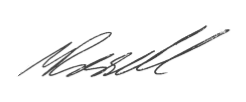 